Vergas Looney Daze 2019 ParadeSunday, August 11th - 2:00 pm**IMPORTANT RULES: The Looney Daze Committee and/or the Vergas Community Club WILL NOT assume any responsibility or liability for accidents. All entry participants, including band members, are responsible for their own insurance and liability.The parade route, as in years past, will be going over railroad tracks. Please use common sense when crossing! In the interest of safety, please DO NOT throw candy from moving floats/vehicles. You may have people walking along the route handing out candy, etc. Any animal entries must provide their own clean-up crew immediately after the unit. Parade assistants will be located along the parade route. Cooperation with assistants is required.Parade Entry Form:Organization___________________________________________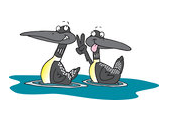 Contact Person_________________________________________ Phone Number_________________________________________Type of entry__________________________________________ Approximate Length of entry_______________________________Approximate Height of entry_______________________________Brief description of entry (this will be read by the announcer):__________________________________________________________________________________________________________________________________________________________________________________________________________________________________________________________________________________________________________________________________________________________________________________________________________________________________________________________________We thank you in advance for being a part of our annual Looney Daze Parade. Parade line-up will be similar to last year, in which positions will be based on arrival as you come to the registration/check-in area on August 11th.Parade line up registration/check-in is located in front of Hanson’s Plumbing and Heating. You MUST CHECK-IN so we can make sure to get the notes for the announcer in order correctly. You will also be escorted to your line up position. Mark your calendars for an afternoon of fun!!We look forward to seeing you on August 11th.  Parade time is 2:00pm sharp, we will start line up at 12 (noon) and want to have all units ready to go no later than 1:40pm. Be advised roads leading into town will be blocked off about 1:45pm, please plan accordingly.This completed application form can be mailed to:Looney Daze Parade Chairperson440 S Pelican AveVergas, MN 56587For more information call Lacey @ 218-234-1942 or email:  lhoffmann2@hotmail.com Sponsored by the Vergas Community Club